YOĞUN BAKIM ÜNİTESİNDEKİ BAKIMA İLİŞKİN AİLE MEMNUNİYETİ – “FS-ICU 24R ©”  BİZ NASIL YAPIYORUZ?Aile üyelerinizden birinin Yoğun Bakım Ünitemizde (YBÜ) son yatışına ilişkin görüşlerinizi duymak isteriz.BÖLÜM 1: BAKIMA DAİR MEMNUNİYETBÖLÜM 2: KRİTİK HASTALARIN BAKIMI HAKKINDA KARAR VERME SÜRECİNE İLİŞKİN AİLE MEMNUNİYETİ Anketin bu kısmı, aile üyenizin sağlık bakımı ile ilgili kararlara SİZİN katılımınız hakkında ne hissettiğinizi ölçmek için oluşturulmuştur.  Yoğun Bakım Ünitesinde, aile üyeniz farklı insanlardan bakım almış olabilir.  Ancak soruları cevaplarken, aile üyenizin aldığı bakım hakkında bir bütün olarak düşünmenizi istiyoruz.28. Yoğun bakım ünitesinde verilen bakımı nasıl daha iyi hale getireceğimize ilişkin herhangi bir öneriniz var mı?   29. İyi yaptığımız şeyler hakkında herhangi bir yorumunuz var mı?   30. Siz ve aile üyenizin deneyimlediği YBÜ nasıl geliştirebileceğimize ilişkin herhangi bir öneriniz var mı?   DEMOGRAFİK BİLGİLERLütfen sizi tanıyabilmemiz ve hastayla olan ilişkinizi anlayabilmemiz için aşağıdakileri tamamlayın.Cinsiyet :  Erkek      Kadın     DiğerBen            yaşındayımHastanın:  Karısıyım        Kocasıyım       Partneriyim Annesiyim       Babasıyım       Kız kardeşiyim          Erkek kardeşiyim Kızıyım           Oğluyum          Diğer (Lütfen Belirtin):                Bu en son seferden önce, bir YBÜ'de (Yoğun Bakım Ünitesi) bir hastanın aile üyesi olarak yer aldınız mı? Evet	  HayırŞu anda hastayla mı yaşıyorsunuz?           Evet  Hayır	Hayır ise, hastayı ortalama olarak ne sıklıkla görüyorsunuz?Her Haftadan fazla  Her Hafta    Her Ay    Her Yıl     Yılda bir kereden az Nerede yaşıyorsunuz?   Hastanenin bulunduğu şehir veya ilçede           Şehir dışındaAşağıdakilerden hangisi, tamamladığınız en yüksek eğitim seviyesini en iyi tanımlar?  Ortaokul veya liseyi tamamlamadım   Ortaokul veya liseyi tamamladım  Belirli bir süre üniversite eğitimi aldım, teknik okulu veya lise sonrası programı tamamladım (örneğin; ticaret, teknik veya meslek yüksekokulu)  Üniversite derecesine sahibim (örneğin; Edebiyat Fakültesi, Fen Fakültesi, Hemşirelik Yüksekokulu)  Yüksek lisans derecesine sahibim (örneğin; Tıp Fakültesi,  Dişçilik Fakültesi, Veteriner Fakültesi,  Yüksek Lisans veya Doktora)Katılımınız ve görüşleriniz için çok teşekkür ederiz. Ailenizin bir üyesi bu yoğun bakım ünitesinde yatan bir hastaydı. Aşağıdaki sorular, ailenizden birinin son YBÜ yatışıyla ilgili olarak size yöneltilmiştir.  Aile üyenizin bakımıyla ilgilenen muhtemelen çok sayıda doktor, hemşire ve başka personel olduğunu anlıyoruz. Bunlar arasında istisnaların bulunduğunun farkındayız, fakat bizi ilgilendiren kısım, size sunduğumuz bakım hizmetinin kalitesine dair genel bir değerlendirme yapmanız. Bunun siz ve aile üyeleriniz için muhtemelen çok zor bir zaman dilimi olduğunu biliyoruz.  Bize görüş bildirmek için zaman ayırdığınız için teşekkür ederiz. Lütfen bize neleri iyi yaptığımızı ve yoğun bakım ünitemizi daha iyi hale getirebilmek için neler yapabileceğimizi anlatmak üzere bir dakikanızı ayırın.  Tüm yanıtların gizli kalacağından lütfen emin olun.  Aile üyenize bakan doktorlar ve hemşirelerin yanıtlarınızı tanımlamasına imkân bulunmayacaktır.Lütfen görüşünüzü en iyi yansıtan kutucuğu işaretleyin.  Eğer ilgili soru, aile üyenizin kalışıyla ilgili durumlar için geçerli değilse, Uygun Değil kutucuğunu (Uygun Değil) işaretleyin.AİLE ÜYENİZE (HASTAYA) NASIL DAVRANDIK? AŞAĞIDAKİLERDEN NE KADAR MEMNUNSUNUZAİLE ÜYENİZE (HASTAYA) NASIL DAVRANDIK? AŞAĞIDAKİLERDEN NE KADAR MEMNUNSUNUZAİLE ÜYENİZE (HASTAYA) NASIL DAVRANDIK? AŞAĞIDAKİLERDEN NE KADAR MEMNUNSUNUZAİLE ÜYENİZE (HASTAYA) NASIL DAVRANDIK? AŞAĞIDAKİLERDEN NE KADAR MEMNUNSUNUZAİLE ÜYENİZE (HASTAYA) NASIL DAVRANDIK? AŞAĞIDAKİLERDEN NE KADAR MEMNUNSUNUZAİLE ÜYENİZE (HASTAYA) NASIL DAVRANDIK? AŞAĞIDAKİLERDEN NE KADAR MEMNUNSUNUZAİLE ÜYENİZE (HASTAYA) NASIL DAVRANDIK? AŞAĞIDAKİLERDEN NE KADAR MEMNUNSUNUZAİLE ÜYENİZE (HASTAYA) NASIL DAVRANDIK? AŞAĞIDAKİLERDEN NE KADAR MEMNUNSUNUZ1.Yoğun bakım personelinin gösterdiği ilgi ve bakım?Aile üyenize (hastaya)  gösterilen nezaket, saygı ve şefkat 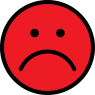 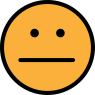 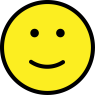 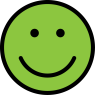 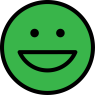 1.Yoğun bakım personelinin gösterdiği ilgi ve bakım?Aile üyenize (hastaya)  gösterilen nezaket, saygı ve şefkat Hiç memnun değilim     ☐1Biraz memnun değilim2Çoğunlukla memnunum3Çok Memnunum4Tamamıyla memnunum5Uygun Değil2.SEMPTOM YÖNETİMİ?Yoğun bakım ünitesi çalışanlarının, aile üyenizin semptomlarını ne kadar iyi değerlendirdiği ve tedavi ettiğidir.SEMPTOM YÖNETİMİ?Yoğun bakım ünitesi çalışanlarının, aile üyenizin semptomlarını ne kadar iyi değerlendirdiği ve tedavi ettiğidir.SEMPTOM YÖNETİMİ?Yoğun bakım ünitesi çalışanlarının, aile üyenizin semptomlarını ne kadar iyi değerlendirdiği ve tedavi ettiğidir.SEMPTOM YÖNETİMİ?Yoğun bakım ünitesi çalışanlarının, aile üyenizin semptomlarını ne kadar iyi değerlendirdiği ve tedavi ettiğidir.SEMPTOM YÖNETİMİ?Yoğun bakım ünitesi çalışanlarının, aile üyenizin semptomlarını ne kadar iyi değerlendirdiği ve tedavi ettiğidir.SEMPTOM YÖNETİMİ?Yoğun bakım ünitesi çalışanlarının, aile üyenizin semptomlarını ne kadar iyi değerlendirdiği ve tedavi ettiğidir.SEMPTOM YÖNETİMİ?Yoğun bakım ünitesi çalışanlarının, aile üyenizin semptomlarını ne kadar iyi değerlendirdiği ve tedavi ettiğidir.a. YBÜ sağlık çalışanlarının, aile üyenizin ağrısını ne kadar iyi değerlendirdiği ve tedavi ettiği.   a. YBÜ sağlık çalışanlarının, aile üyenizin ağrısını ne kadar iyi değerlendirdiği ve tedavi ettiği.   Hiç memnun değilim     ☐1Biraz memnun değilim2Çoğunlukla memnunum3Çok Memnunum4Tamamıyla memnunum5Uygun Değilb. YBÜ sağlık çalışanlarının, aile üyenizin solunum sıkıntısını ne kadar iyi değerlendirdiği ve tedavi ettiği.b. YBÜ sağlık çalışanlarının, aile üyenizin solunum sıkıntısını ne kadar iyi değerlendirdiği ve tedavi ettiği.Hiç memnun değilim     ☐1Biraz memnun değilim2Çoğunlukla memnunum3Çok Memnunum4Tamamıyla memnunum5Uygun Değilc. YBÜ sağlık çalışanlarının, aile üyenizin ajitasyonunu ne kadar iyi değerlendirdiği ve tedavi ettiği.   c. YBÜ sağlık çalışanlarının, aile üyenizin ajitasyonunu ne kadar iyi değerlendirdiği ve tedavi ettiği.   Hiç memnun değilim     ☐1Biraz memnun değilim2Çoğunlukla memnunum3Çok Memnunum4Tamamıyla memnunum5Uygun DeğilSİZE NASIL DAVRANDIK? AŞAĞIDAKİLERDEN NE KADAR MEMNUNSUNUZ?SİZE NASIL DAVRANDIK? AŞAĞIDAKİLERDEN NE KADAR MEMNUNSUNUZ?SİZE NASIL DAVRANDIK? AŞAĞIDAKİLERDEN NE KADAR MEMNUNSUNUZ?SİZE NASIL DAVRANDIK? AŞAĞIDAKİLERDEN NE KADAR MEMNUNSUNUZ?SİZE NASIL DAVRANDIK? AŞAĞIDAKİLERDEN NE KADAR MEMNUNSUNUZ?SİZE NASIL DAVRANDIK? AŞAĞIDAKİLERDEN NE KADAR MEMNUNSUNUZ?SİZE NASIL DAVRANDIK? AŞAĞIDAKİLERDEN NE KADAR MEMNUNSUNUZ?SİZE NASIL DAVRANDIK? AŞAĞIDAKİLERDEN NE KADAR MEMNUNSUNUZ?SİZE NASIL DAVRANDIK? AŞAĞIDAKİLERDEN NE KADAR MEMNUNSUNUZ?3.3.İhtiyaçlarınızın dikkate alınması?YBÜ sağlık çalışanlarının, sizin ihtiyaçlarınıza ne kadar ilgi gösterdiğidir.3.3.İhtiyaçlarınızın dikkate alınması?YBÜ sağlık çalışanlarının, sizin ihtiyaçlarınıza ne kadar ilgi gösterdiğidir.Hiç memnun değilim     ☐1Biraz memnun değilim2Çoğunlukla memnunum3Çok Memnunum4Tamamıyla memnunum5Uygun Değil4.4.Duygusal destek?YBÜ sağlık çalışanlarının, size ne kadar duygusal destek sağladığıdır.  4.4.Duygusal destek?YBÜ sağlık çalışanlarının, size ne kadar duygusal destek sağladığıdır.  Hiç memnun değilim     ☐1Biraz memnun değilim2Çoğunlukla memnunum3Çok Memnunum4Tamamıyla memnunum5Uygun Değil5.Bakımın koordinasyonu?Aile üyenizle ilgilenen tüm YBÜ sağlık çalışanlarının gerçekleştirdiği ekip çalışmasıdır. Bakımın koordinasyonu?Aile üyenizle ilgilenen tüm YBÜ sağlık çalışanlarının gerçekleştirdiği ekip çalışmasıdır. 5.Bakımın koordinasyonu?Aile üyenizle ilgilenen tüm YBÜ sağlık çalışanlarının gerçekleştirdiği ekip çalışmasıdır. Bakımın koordinasyonu?Aile üyenizle ilgilenen tüm YBÜ sağlık çalışanlarının gerçekleştirdiği ekip çalışmasıdır. Hiç memnun değilim     ☐1Biraz memnun değilim2Çoğunlukla memnunum3Çok Memnunum4Tamamıyla memnunum5Uygun Değil6.YBÜ sağlık çalışanlarının gösterdiği ilgi ve bakım?Size gösterilen nezaket, saygı ve şefkattir.YBÜ sağlık çalışanlarının gösterdiği ilgi ve bakım?Size gösterilen nezaket, saygı ve şefkattir.6.YBÜ sağlık çalışanlarının gösterdiği ilgi ve bakım?Size gösterilen nezaket, saygı ve şefkattir.YBÜ sağlık çalışanlarının gösterdiği ilgi ve bakım?Size gösterilen nezaket, saygı ve şefkattir.Hiç memnun değilim     ☐1Biraz memnun değilim2Çoğunlukla memnunum3Çok Memnunum4Tamamıyla memnunum5Uygun DeğilYBÜ PERSONELİ. AŞAĞIDAKİLERDEN NE KADAR MEMNUNSUNUZYBÜ PERSONELİ. AŞAĞIDAKİLERDEN NE KADAR MEMNUNSUNUZYBÜ PERSONELİ. AŞAĞIDAKİLERDEN NE KADAR MEMNUNSUNUZYBÜ PERSONELİ. AŞAĞIDAKİLERDEN NE KADAR MEMNUNSUNUZYBÜ PERSONELİ. AŞAĞIDAKİLERDEN NE KADAR MEMNUNSUNUZYBÜ PERSONELİ. AŞAĞIDAKİLERDEN NE KADAR MEMNUNSUNUZYBÜ PERSONELİ. AŞAĞIDAKİLERDEN NE KADAR MEMNUNSUNUZYBÜ PERSONELİ. AŞAĞIDAKİLERDEN NE KADAR MEMNUNSUNUZYBÜ PERSONELİ. AŞAĞIDAKİLERDEN NE KADAR MEMNUNSUNUZ7.YBÜ hemşirelerinin beceri ve yeterliliği?Hemşirelerin aile üyenize verdiği bakımın ne kadar iyi olduğudur.  YBÜ hemşirelerinin beceri ve yeterliliği?Hemşirelerin aile üyenize verdiği bakımın ne kadar iyi olduğudur.  7.YBÜ hemşirelerinin beceri ve yeterliliği?Hemşirelerin aile üyenize verdiği bakımın ne kadar iyi olduğudur.  YBÜ hemşirelerinin beceri ve yeterliliği?Hemşirelerin aile üyenize verdiği bakımın ne kadar iyi olduğudur.  Hiç memnun değilim     ☐1Biraz memnun değilim2Çoğunlukla memnunum3Çok Memnunum4Tamamıyla memnunum5Uygun Değil8.YBÜ hemşireleriyle iletişim sıklığı?Hemşirelerin, aile üyenizin durumu hakkında sizinle iletişim kurma sıklığıdır.YBÜ hemşireleriyle iletişim sıklığı?Hemşirelerin, aile üyenizin durumu hakkında sizinle iletişim kurma sıklığıdır.8.YBÜ hemşireleriyle iletişim sıklığı?Hemşirelerin, aile üyenizin durumu hakkında sizinle iletişim kurma sıklığıdır.YBÜ hemşireleriyle iletişim sıklığı?Hemşirelerin, aile üyenizin durumu hakkında sizinle iletişim kurma sıklığıdır.Hiç memnun değilim     ☐1Biraz memnun değilim2Çoğunlukla memnunum3Çok Memnunum4Tamamıyla memnunum5Uygun Değil9.YBÜ Doktorlarının (Asistan doktorlar dahil olmak üzere tüm Doktorlar) Beceri ve Yeterliliği?Doktorların aile üyenize verdiği bakımın ne kadar iyi olduğudur.  YBÜ Doktorlarının (Asistan doktorlar dahil olmak üzere tüm Doktorlar) Beceri ve Yeterliliği?Doktorların aile üyenize verdiği bakımın ne kadar iyi olduğudur.  9.YBÜ Doktorlarının (Asistan doktorlar dahil olmak üzere tüm Doktorlar) Beceri ve Yeterliliği?Doktorların aile üyenize verdiği bakımın ne kadar iyi olduğudur.  YBÜ Doktorlarının (Asistan doktorlar dahil olmak üzere tüm Doktorlar) Beceri ve Yeterliliği?Doktorların aile üyenize verdiği bakımın ne kadar iyi olduğudur.  Hiç memnun değilim     ☐1Biraz memnun değilim2Çoğunlukla memnunum3Çok Memnunum4Tamamıyla memnunum5Uygun DeğilBEKLEME SALONUBEKLEME SALONU10.YBÜ bekleme salonunun ortamından ne kadar memnunsunuz? 10.YBÜ bekleme salonunun ortamından ne kadar memnunsunuz? Hiç memnun değilim☐1Biraz memnun değilim2Çoğunlukla memnunum3Çok Memnunum4Tamamıyla memnunum5Uygun DeğilYOĞUN BAKIM ÜNITESI11.    YBÜ ortamından ne kadar memnunsunuz?11.    YBÜ ortamından ne kadar memnunsunuz?Hiç memnun değilim☐1Biraz memnun değilim2Çoğunlukla memnunum3Çok Memnunum4Tamamıyla memnunum5Uygun Değil12.   Günlük ziyaretlere katılımınızdan ne kadar memnunsunuz?12.   Günlük ziyaretlere katılımınızdan ne kadar memnunsunuz?Hiç memnun değilim☐1Biraz memnun değilim2Çoğunlukla memnunum3Çok Memnunum4Tamamıyla memnunum5Uygun Değil13.  Kritik hasta olan aile üyenizin bakımına katılımınızdan ne kadar memnunsunuz?13.  Kritik hasta olan aile üyenizin bakımına katılımınızdan ne kadar memnunsunuz?Hiç memnun değilim☐1Biraz memnun değilim2Çoğunlukla memnunum3Çok Memnunum4Tamamıyla memnunum5Uygun Değil14. Bazı insanlar sağlık sorunları için her şeyin yapılmasını istemektedir, bazıları ise çok fazla şey yapılmasını istememektedir.  Aile üyenizin YBÜ’de aldığı sağlık bakımı düzeyinden veya miktarından ne kadar memnunsunuz? 14. Bazı insanlar sağlık sorunları için her şeyin yapılmasını istemektedir, bazıları ise çok fazla şey yapılmasını istememektedir.  Aile üyenizin YBÜ’de aldığı sağlık bakımı düzeyinden veya miktarından ne kadar memnunsunuz? Hiç memnun değilim☐1Biraz memnun değilim2Çoğunlukla memnunum3Çok Memnunum4Tamamıyla memnunum5Uygun DeğilKRİTİK HASTALARIN AİLELERİNE YÖNELİK TALİMATLARLÜTFEN GÖRÜŞÜNÜZÜ EN İYİ YANSITAN KUTUCUĞU İŞARETLEYİN.BİLGİ İHTİYACIAŞAĞIDAKİLERDEN NE KADAR MEMNUNSUNUZ?BİLGİ İHTİYACIAŞAĞIDAKİLERDEN NE KADAR MEMNUNSUNUZ?BİLGİ İHTİYACIAŞAĞIDAKİLERDEN NE KADAR MEMNUNSUNUZ?BİLGİ İHTİYACIAŞAĞIDAKİLERDEN NE KADAR MEMNUNSUNUZ?BİLGİ İHTİYACIAŞAĞIDAKİLERDEN NE KADAR MEMNUNSUNUZ?BİLGİ İHTİYACIAŞAĞIDAKİLERDEN NE KADAR MEMNUNSUNUZ?BİLGİ İHTİYACIAŞAĞIDAKİLERDEN NE KADAR MEMNUNSUNUZ?BİLGİ İHTİYACIAŞAĞIDAKİLERDEN NE KADAR MEMNUNSUNUZ?BİLGİ İHTİYACIAŞAĞIDAKİLERDEN NE KADAR MEMNUNSUNUZ?15.YBÜ Doktorları ile İletişimin Sıklığı?Doktorların sizinle aile üyenizin durumu hakkında iletişim kurma sıklığıdır.   15.YBÜ Doktorları ile İletişimin Sıklığı?Doktorların sizinle aile üyenizin durumu hakkında iletişim kurma sıklığıdır.   Hiç memnun değilim☐1Biraz memnun değilim2Çoğunlukla memnunum3Çok Memnunum4Tamamıyla memnunum5Uygun DeğilUygun Değil16.Bilgi almanın kolaylığı?YBÜ sağlık çalışanlarının sorularınızı cevaplamaya istekli olmasıdır.   16.Bilgi almanın kolaylığı?YBÜ sağlık çalışanlarının sorularınızı cevaplamaya istekli olmasıdır.   Hiç memnun değilim☐1Biraz memnun değilim2Çoğunlukla memnunum3Çok Memnunum4Tamamıyla memnunum5Uygun DeğilUygun Değil17.Bilgiyi Anlamanın Mümkün Olması? YBÜ sağlık çalışanlarının, size ne kadar anlaşılır şekilde açıklama yaptığıdır.   17.Bilgiyi Anlamanın Mümkün Olması? YBÜ sağlık çalışanlarının, size ne kadar anlaşılır şekilde açıklama yaptığıdır.   Hiç memnun değilim☐1Biraz memnun değilim2Çoğunlukla memnunum3Çok Memnunum4Tamamıyla memnunum5Uygun DeğilUygun Değil18.Yapılan Açıklamanın Dürüstlüğü?Aile üyenizin durumu hakkında size verilen bilgilerin dürüstlüğüdür.18.Yapılan Açıklamanın Dürüstlüğü?Aile üyenizin durumu hakkında size verilen bilgilerin dürüstlüğüdür.Hiç memnun değilim☐1Biraz memnun değilim2Çoğunlukla memnunum3Çok Memnunum4Tamamıyla memnunum5Uygun DeğilUygun Değil19.Bilginin Tamamı?YBÜ sağlık çalışanlarının, aile üyenize ne olduğu ve yapılmakta olan şeylerin niçin yapıldığı hakkında sizi ne kadar iyi bilgilendirdiğidir.   19.Bilginin Tamamı?YBÜ sağlık çalışanlarının, aile üyenize ne olduğu ve yapılmakta olan şeylerin niçin yapıldığı hakkında sizi ne kadar iyi bilgilendirdiğidir.   Hiç memnun değilim☐1Biraz memnun değilim2Çoğunlukla memnunum3Çok Memnunum4Tamamıyla memnunum5Uygun DeğilUygun Değil20.Bilginin Tutarlılığı?Aile üyenizin durumuyla ilgili olarak size verilen bilgilerin tutarlılığıdır (Doktor, hemşire vb. kimselerden aynı bilgileri mi aldınız?).   20.Bilginin Tutarlılığı?Aile üyenizin durumuyla ilgili olarak size verilen bilgilerin tutarlılığıdır (Doktor, hemşire vb. kimselerden aynı bilgileri mi aldınız?).   Hiç memnun değilim☐1Biraz memnun değilim2Çoğunlukla memnunum3Çok Memnunum4Tamamıyla memnunum5Uygun DeğilUygun DeğilKARAR ALMA SÜRECİKARAR ALMA SÜRECİKARAR ALMA SÜRECİKARAR ALMA SÜRECİKARAR ALMA SÜRECİKARAR ALMA SÜRECİKARAR ALMA SÜRECİKARAR ALMA SÜRECİAile üyenizin yoğun bakım ünitesinde kaldığı süre boyunca aldığı sağlık bakımı ile ilgili olarak birçok önemli karar alındı.  Aşağıdaki soruların altında yer alan görüşler grubundan her biri için görüşünüze en uygun olan yalnızca bir tanesini daire içine alın:Aile üyenizin yoğun bakım ünitesinde kaldığı süre boyunca aldığı sağlık bakımı ile ilgili olarak birçok önemli karar alındı.  Aşağıdaki soruların altında yer alan görüşler grubundan her biri için görüşünüze en uygun olan yalnızca bir tanesini daire içine alın:Aile üyenizin yoğun bakım ünitesinde kaldığı süre boyunca aldığı sağlık bakımı ile ilgili olarak birçok önemli karar alındı.  Aşağıdaki soruların altında yer alan görüşler grubundan her biri için görüşünüze en uygun olan yalnızca bir tanesini daire içine alın:Aile üyenizin yoğun bakım ünitesinde kaldığı süre boyunca aldığı sağlık bakımı ile ilgili olarak birçok önemli karar alındı.  Aşağıdaki soruların altında yer alan görüşler grubundan her biri için görüşünüze en uygun olan yalnızca bir tanesini daire içine alın:Aile üyenizin yoğun bakım ünitesinde kaldığı süre boyunca aldığı sağlık bakımı ile ilgili olarak birçok önemli karar alındı.  Aşağıdaki soruların altında yer alan görüşler grubundan her biri için görüşünüze en uygun olan yalnızca bir tanesini daire içine alın:Aile üyenizin yoğun bakım ünitesinde kaldığı süre boyunca aldığı sağlık bakımı ile ilgili olarak birçok önemli karar alındı.  Aşağıdaki soruların altında yer alan görüşler grubundan her biri için görüşünüze en uygun olan yalnızca bir tanesini daire içine alın:Aile üyenizin yoğun bakım ünitesinde kaldığı süre boyunca aldığı sağlık bakımı ile ilgili olarak birçok önemli karar alındı.  Aşağıdaki soruların altında yer alan görüşler grubundan her biri için görüşünüze en uygun olan yalnızca bir tanesini daire içine alın:Aile üyenizin yoğun bakım ünitesinde kaldığı süre boyunca aldığı sağlık bakımı ile ilgili olarak birçok önemli karar alındı.  Aşağıdaki soruların altında yer alan görüşler grubundan her biri için görüşünüze en uygun olan yalnızca bir tanesini daire içine alın:21.Karar verme sürecine ne kadar dahil olduğunuzu veya dışlandığınızı hissettiniz?   Karar verme sürecine ne kadar dahil olduğunuzu veya dışlandığınızı hissettiniz?   Karar verme sürecine ne kadar dahil olduğunuzu veya dışlandığınızı hissettiniz?   Karar verme sürecine ne kadar dahil olduğunuzu veya dışlandığınızı hissettiniz?   Karar verme sürecine ne kadar dahil olduğunuzu veya dışlandığınızı hissettiniz?   Karar verme sürecine ne kadar dahil olduğunuzu veya dışlandığınızı hissettiniz?   Karar verme sürecine ne kadar dahil olduğunuzu veya dışlandığınızı hissettiniz?   21.Kendimi çok dışlanmış hissettimKendimi biraz dışlanmış hissettim Karar verme sürecine ne dahil edildiğimi ne de dışlandığımı hissettimKendimi biraz dahil edilmiş hissettim Kendimi çok dahil edilmiş hissettim Kendimi çok dışlanmış hissettimKendimi biraz dışlanmış hissettim Karar verme sürecine ne dahil edildiğimi ne de dışlandığımı hissettimKendimi biraz dahil edilmiş hissettim Kendimi çok dahil edilmiş hissettim Kendimi çok dışlanmış hissettimKendimi biraz dışlanmış hissettim Karar verme sürecine ne dahil edildiğimi ne de dışlandığımı hissettimKendimi biraz dahil edilmiş hissettim Kendimi çok dahil edilmiş hissettim Kendimi çok dışlanmış hissettimKendimi biraz dışlanmış hissettim Karar verme sürecine ne dahil edildiğimi ne de dışlandığımı hissettimKendimi biraz dahil edilmiş hissettim Kendimi çok dahil edilmiş hissettim Kendimi çok dışlanmış hissettimKendimi biraz dışlanmış hissettim Karar verme sürecine ne dahil edildiğimi ne de dışlandığımı hissettimKendimi biraz dahil edilmiş hissettim Kendimi çok dahil edilmiş hissettim Kendimi çok dışlanmış hissettimKendimi biraz dışlanmış hissettim Karar verme sürecine ne dahil edildiğimi ne de dışlandığımı hissettimKendimi biraz dahil edilmiş hissettim Kendimi çok dahil edilmiş hissettim Kendimi çok dışlanmış hissettimKendimi biraz dışlanmış hissettim Karar verme sürecine ne dahil edildiğimi ne de dışlandığımı hissettimKendimi biraz dahil edilmiş hissettim Kendimi çok dahil edilmiş hissettim 22.Karar verme sürecinde desteklendiğinizi ne kadar hissettiniz?   Karar verme sürecinde desteklendiğinizi ne kadar hissettiniz?   Karar verme sürecinde desteklendiğinizi ne kadar hissettiniz?   Karar verme sürecinde desteklendiğinizi ne kadar hissettiniz?   Karar verme sürecinde desteklendiğinizi ne kadar hissettiniz?   Karar verme sürecinde desteklendiğinizi ne kadar hissettiniz?   Karar verme sürecinde desteklendiğinizi ne kadar hissettiniz?   22.Hiç desteklenmemiş hissettimBiraz desteklenmemiş hissettim Ne desteklenmiş ne desteklenmemiş hissettim Desteklendiğimi hissettim Çok desteklendiğimi hissettim Hiç desteklenmemiş hissettimBiraz desteklenmemiş hissettim Ne desteklenmiş ne desteklenmemiş hissettim Desteklendiğimi hissettim Çok desteklendiğimi hissettim Hiç desteklenmemiş hissettimBiraz desteklenmemiş hissettim Ne desteklenmiş ne desteklenmemiş hissettim Desteklendiğimi hissettim Çok desteklendiğimi hissettim Hiç desteklenmemiş hissettimBiraz desteklenmemiş hissettim Ne desteklenmiş ne desteklenmemiş hissettim Desteklendiğimi hissettim Çok desteklendiğimi hissettim Hiç desteklenmemiş hissettimBiraz desteklenmemiş hissettim Ne desteklenmiş ne desteklenmemiş hissettim Desteklendiğimi hissettim Çok desteklendiğimi hissettim Hiç desteklenmemiş hissettimBiraz desteklenmemiş hissettim Ne desteklenmiş ne desteklenmemiş hissettim Desteklendiğimi hissettim Çok desteklendiğimi hissettim Hiç desteklenmemiş hissettimBiraz desteklenmemiş hissettim Ne desteklenmiş ne desteklenmemiş hissettim Desteklendiğimi hissettim Çok desteklendiğimi hissettim 23.Aile üyenizin bakımı üzerinde kontrol sahibi olduğunuzu hissettiniz mi?   Aile üyenizin bakımı üzerinde kontrol sahibi olduğunuzu hissettiniz mi?   Aile üyenizin bakımı üzerinde kontrol sahibi olduğunuzu hissettiniz mi?   Aile üyenizin bakımı üzerinde kontrol sahibi olduğunuzu hissettiniz mi?   Aile üyenizin bakımı üzerinde kontrol sahibi olduğunuzu hissettiniz mi?   Aile üyenizin bakımı üzerinde kontrol sahibi olduğunuzu hissettiniz mi?   Aile üyenizin bakımı üzerinde kontrol sahibi olduğunuzu hissettiniz mi?   23.Hiç kontrolüm olmadığını, sağlık bakım sisteminin kontrolü ele aldığını ve aile üyemin aldığı bakımı belirlediğini hissettimBir miktar kontrolüm olmadığını, sağlık sisteminin kontrolü ele aldığını ve aile üyemin aldığı bakımı belirlediğini hissettimNe kontrolüm varmış ne de yokmuş gibi hissettimAile üyemin aldığı bakım üzerinde biraz kontrol sahibi olduğumu hissettimAile üyemin aldığı bakımda iyi düzeyde kontrolüm olduğunu hissettimHiç kontrolüm olmadığını, sağlık bakım sisteminin kontrolü ele aldığını ve aile üyemin aldığı bakımı belirlediğini hissettimBir miktar kontrolüm olmadığını, sağlık sisteminin kontrolü ele aldığını ve aile üyemin aldığı bakımı belirlediğini hissettimNe kontrolüm varmış ne de yokmuş gibi hissettimAile üyemin aldığı bakım üzerinde biraz kontrol sahibi olduğumu hissettimAile üyemin aldığı bakımda iyi düzeyde kontrolüm olduğunu hissettimHiç kontrolüm olmadığını, sağlık bakım sisteminin kontrolü ele aldığını ve aile üyemin aldığı bakımı belirlediğini hissettimBir miktar kontrolüm olmadığını, sağlık sisteminin kontrolü ele aldığını ve aile üyemin aldığı bakımı belirlediğini hissettimNe kontrolüm varmış ne de yokmuş gibi hissettimAile üyemin aldığı bakım üzerinde biraz kontrol sahibi olduğumu hissettimAile üyemin aldığı bakımda iyi düzeyde kontrolüm olduğunu hissettimHiç kontrolüm olmadığını, sağlık bakım sisteminin kontrolü ele aldığını ve aile üyemin aldığı bakımı belirlediğini hissettimBir miktar kontrolüm olmadığını, sağlık sisteminin kontrolü ele aldığını ve aile üyemin aldığı bakımı belirlediğini hissettimNe kontrolüm varmış ne de yokmuş gibi hissettimAile üyemin aldığı bakım üzerinde biraz kontrol sahibi olduğumu hissettimAile üyemin aldığı bakımda iyi düzeyde kontrolüm olduğunu hissettimHiç kontrolüm olmadığını, sağlık bakım sisteminin kontrolü ele aldığını ve aile üyemin aldığı bakımı belirlediğini hissettimBir miktar kontrolüm olmadığını, sağlık sisteminin kontrolü ele aldığını ve aile üyemin aldığı bakımı belirlediğini hissettimNe kontrolüm varmış ne de yokmuş gibi hissettimAile üyemin aldığı bakım üzerinde biraz kontrol sahibi olduğumu hissettimAile üyemin aldığı bakımda iyi düzeyde kontrolüm olduğunu hissettimHiç kontrolüm olmadığını, sağlık bakım sisteminin kontrolü ele aldığını ve aile üyemin aldığı bakımı belirlediğini hissettimBir miktar kontrolüm olmadığını, sağlık sisteminin kontrolü ele aldığını ve aile üyemin aldığı bakımı belirlediğini hissettimNe kontrolüm varmış ne de yokmuş gibi hissettimAile üyemin aldığı bakım üzerinde biraz kontrol sahibi olduğumu hissettimAile üyemin aldığı bakımda iyi düzeyde kontrolüm olduğunu hissettimHiç kontrolüm olmadığını, sağlık bakım sisteminin kontrolü ele aldığını ve aile üyemin aldığı bakımı belirlediğini hissettimBir miktar kontrolüm olmadığını, sağlık sisteminin kontrolü ele aldığını ve aile üyemin aldığı bakımı belirlediğini hissettimNe kontrolüm varmış ne de yokmuş gibi hissettimAile üyemin aldığı bakım üzerinde biraz kontrol sahibi olduğumu hissettimAile üyemin aldığı bakımda iyi düzeyde kontrolüm olduğunu hissettim24.Karar alırken, endişelerinizin giderilmesi ve sorularınızın cevaplanması için yeterli zamanınız oldu mu?   Karar alırken, endişelerinizin giderilmesi ve sorularınızın cevaplanması için yeterli zamanınız oldu mu?   Karar alırken, endişelerinizin giderilmesi ve sorularınızın cevaplanması için yeterli zamanınız oldu mu?   Karar alırken, endişelerinizin giderilmesi ve sorularınızın cevaplanması için yeterli zamanınız oldu mu?   Karar alırken, endişelerinizin giderilmesi ve sorularınızın cevaplanması için yeterli zamanınız oldu mu?   Karar alırken, endişelerinizin giderilmesi ve sorularınızın cevaplanması için yeterli zamanınız oldu mu?   Karar alırken, endişelerinizin giderilmesi ve sorularınızın cevaplanması için yeterli zamanınız oldu mu?   24.Zaman kesinlikle yetersizdi Zaman biraz yetersizdi Zaman yeterliydiZaman fazlasıyla yeterliydi  Önemli ölçüde zamanım vardıZaman kesinlikle yetersizdi Zaman biraz yetersizdi Zaman yeterliydiZaman fazlasıyla yeterliydi  Önemli ölçüde zamanım vardıZaman kesinlikle yetersizdi Zaman biraz yetersizdi Zaman yeterliydiZaman fazlasıyla yeterliydi  Önemli ölçüde zamanım vardıZaman kesinlikle yetersizdi Zaman biraz yetersizdi Zaman yeterliydiZaman fazlasıyla yeterliydi  Önemli ölçüde zamanım vardıZaman kesinlikle yetersizdi Zaman biraz yetersizdi Zaman yeterliydiZaman fazlasıyla yeterliydi  Önemli ölçüde zamanım vardıZaman kesinlikle yetersizdi Zaman biraz yetersizdi Zaman yeterliydiZaman fazlasıyla yeterliydi  Önemli ölçüde zamanım vardıZaman kesinlikle yetersizdi Zaman biraz yetersizdi Zaman yeterliydiZaman fazlasıyla yeterliydi  Önemli ölçüde zamanım vardıEğer aile üyeniz yoğun bakımda öldüyse, lütfen aşağıdaki soruları cevaplayınız (25-27).  Eğer aile üyeniz ölmediyse, lütfen 28. soruya geçiniz.Eğer aile üyeniz yoğun bakımda öldüyse, lütfen aşağıdaki soruları cevaplayınız (25-27).  Eğer aile üyeniz ölmediyse, lütfen 28. soruya geçiniz.25.Aşağıdakilerden hangisi görüşlerinizi en iyi şekilde tanımlar:   25.1 Hayatının gereksizce uzatıldığını hissettim2  Hayatının gereksizce  uzatıldığını biraz hissettim3 Hayatının gereksizce ne uzatıldığını ne de kısaltıldığını hissettim.4 Hayatının gereksizce kısaltıldığını biraz hissettim5 Hayatının gereksizce kısaltıldığını hissettim26. Aile üyenizin ölümden önce son birkaç saatine ilişkin, aşağıdakilerden hangisi görüşlerinizi en iyi şekilde tanımlar:   26. Çok rahatsız olduğunu hissettimBiraz rahatsız olduğunu hissettimÇoğunlukla rahat olduğunu hissettimÇok rahat olduğunu hissettimTamamen rahat olduğunu hissettim27.Aile üyenizin ölümden önce son birkaç saatine ilişkin, aşağıdakilerden hangisi görüşlerinizi en iyi şekilde tanımlar:   27.Sağlık ekibi tarafından çok terk edilmiş hissettimSağlık ekibi tarafından terk edilmiş hissettimSağlık ekibi tarafından ne terk edildiğimi ne de desteklendiğimi hissettimSağlık ekibi tarafından desteklendiğimi hissettimSağlık ekibi tarafından çok desteklendiğimi hissettim